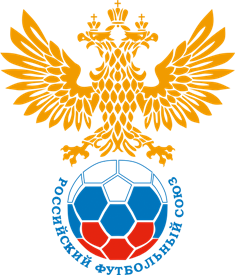 Финальный турнир «Кубка России по футболу среди команд 3 дивизиона сезона 2019 года».     В период с  3 по 10 ноября 2019 года в городе Сочи на базе СК «Спутник-спорт»  (искусственный газон)  пройдут матчи финального этапа  «Кубка России по футболу среди команд III дивизиона». Состав участников соревнования: «Знамя» Ногинск, «Ильпар» Ильинский (Пермский край), «Дорожник» Каменка (Пензенская область), «Атом» Нововоронеж,  «ФШМ» Москва.Календарь матчей.1 тур.  03.11.2019.10-00  «Атом» Нововоронеж - «Знамя» Ногинск13-00 «Ильпар» Ильинский  - «ФШМ» Москва2 тур.  05.11.2019.10-00 «Знамя» Ногинск  - «Ильпар» Ильинский  13-00  «Дорожник» Каменка -«Атом» Нововоронеж3 тур.  07.11.2018. 10-00   «Ильпар» Ильинский  - «Дорожник» Каменка13-00  «ФШМ» Москва  - «Знамя» Ногинск4 тур.  09.11.2019.10-00  «Дорожник» Каменка - «ФШМ» Москва13-00   «Атом» Нововоронеж -«Ильпар» Ильинский  5 тур.  10.11.2019. ( время начала матчей последнего тура определится после завершения игр 4 тура)«ФШМ» Москва  - «Атом» Нововоронеж«Знамя» Ногинск - «Дорожник» КаменкаНазвание команды12345мячиочкиместо1.«Дорожник» Каменка2.«Атом» Нововоронеж3.«Ильпар» Ильинский  4.«ФШМ» Москва5.«Знамя» Ногинск